IZLOŽBA POVODOM EUROPSKOG TJEDNA MOBILNOSTI 2015.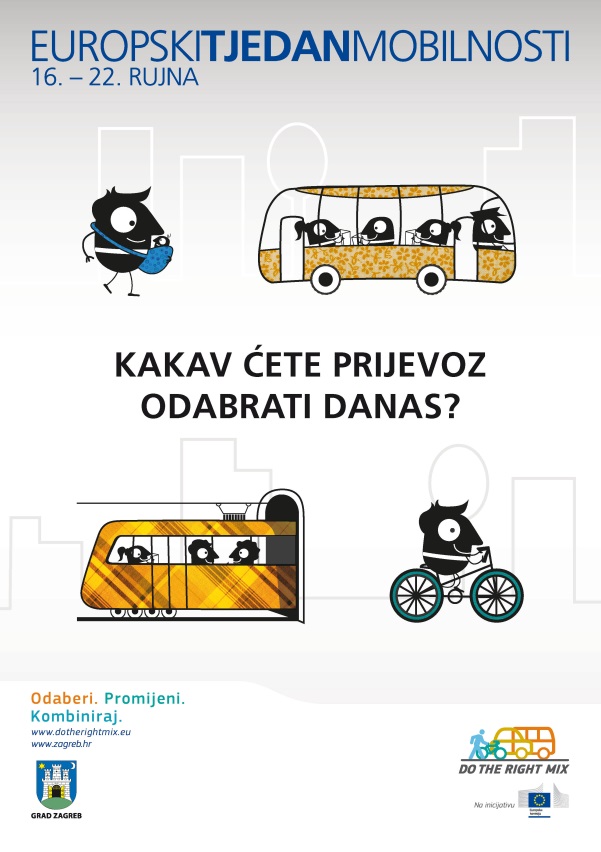         U subotu, 19.09. u 10.00 sati otvorena je IZLOŽBA za javnost pod motom  PRAVO NA ZDRAV OKOLIŠ iz projekta (O)čuvajmo bioraznolikost i okoliš grada u Područnom uredu Črnomerec, Trg Francuske Republike 15        Nositelj je Centar za kulturu i film August Cesarec, OŠ Kustošija, Druga  ekonomska škola,  OŠ Sesvetska Sopnica.  Trajni cilj programa je poticanje i razvoj osviještenosti i društveno-odgovornog ponašanja građana svih dobnih i socijalnih skupina prema očuvanju i zaštiti zdravog životnog okoliša.Program je sufinanciran sredstvima Gradskog ureda za obrazovanje, kulturu i sport. 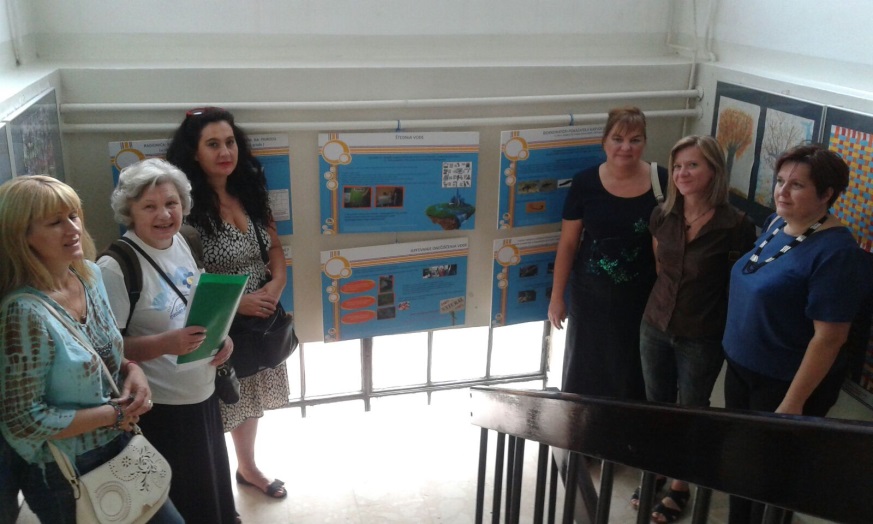 